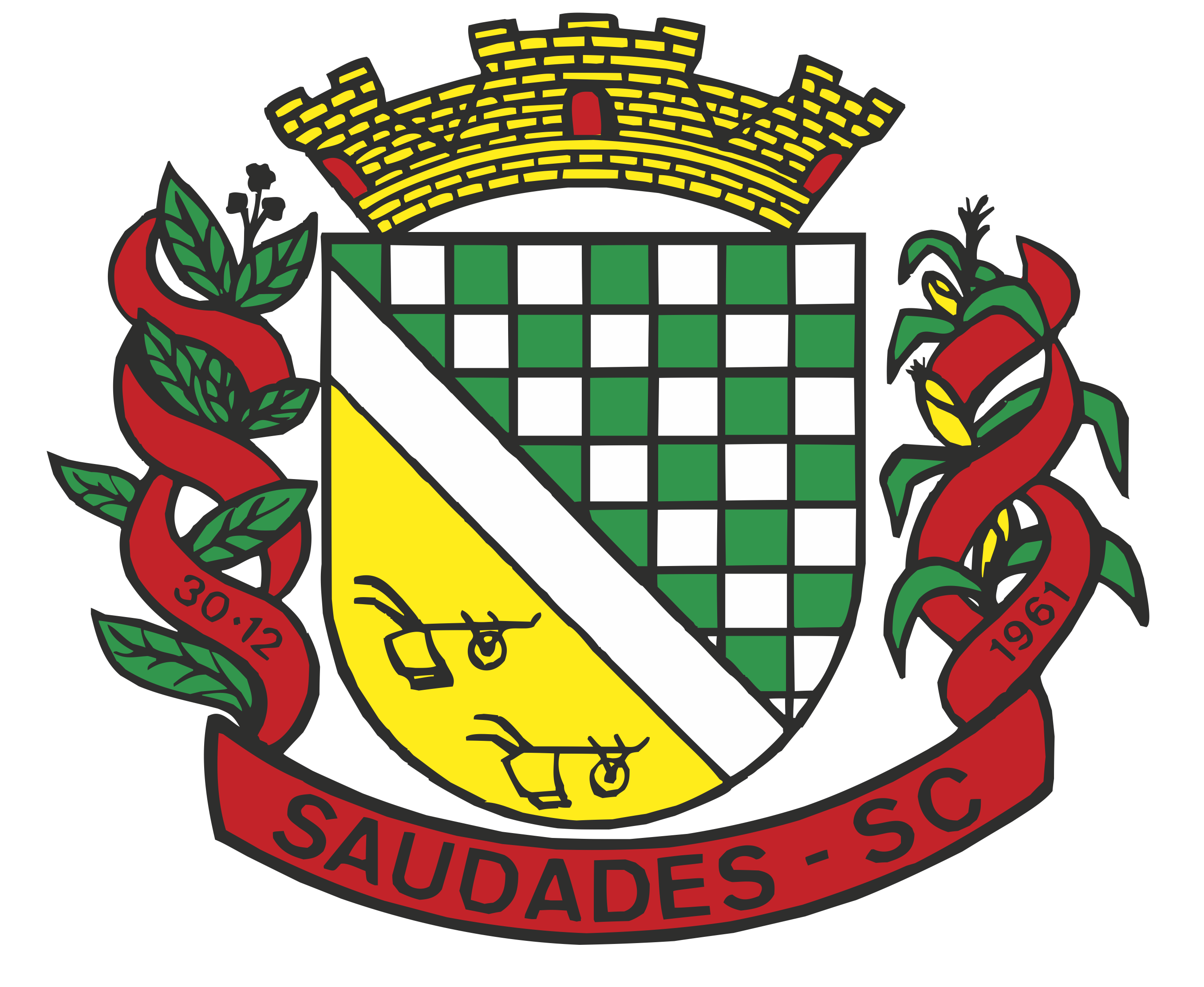 O Prefeito municipal de Saudades, Estado de Santa Catarina, no uso de suas atribuições legais, torna público o Resultado Preliminar de Habilitação dos inscritos para o EDITAL DE CHAMAMENTO PÚBLICO N° 01/2023 – Edital de Seleção de projetos para firmar termo e execução cultural com recursos da Lei Complementar 195/2022 (Lei Paulo Gustavo) em ações culturais de audiovisuais, conforme planilha a seguir:RESULTADO PRELIMINAR DE HABILITAÇÃO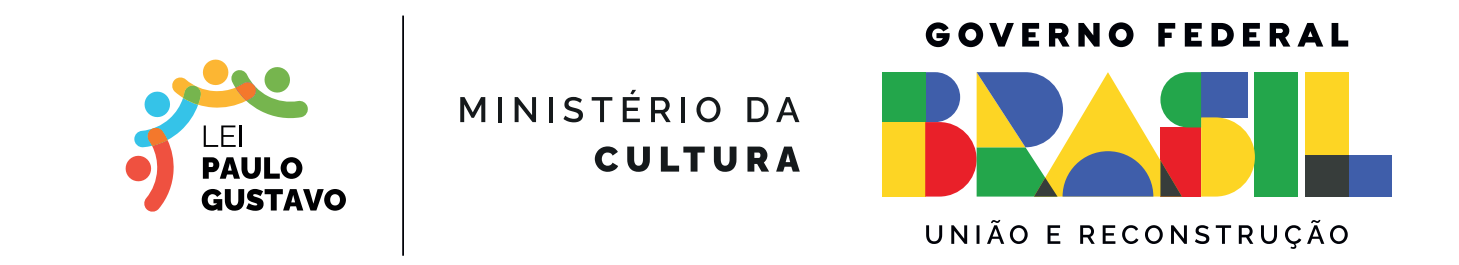 NOME DO PROPONENTENOME DO PROJETOMODALIDADEABRANGÊNCIA ASSINALADAAssociação Grupo de Danças Jugend VorwärtsO Natal de Ontem, de hoje e de sempreModalidade 1 : Produções audiovisuais Ampla concorrênciaAssociação Instituto Morada - AIMFé em ação: O desenvolvimento das ações do Instituto Morada junto ao município de Saudades-SCModalidade 1 : Produções audiovisuais Pessoas negras Dionei Carlos VeigaSaxofonista SoloModalidade 2 : Produções audiovisuais Ampla concorrênciaVitrine de bandas Produções e eventosProjeto audiovisual – Vitrine de bandasModalidade 2 : Produções audiovisuais Ampla concorrênciaMauro de OliveiraTransformando PerspectivasModalidade 3 : Atividades de formaçãoPessoas negras 